ЧТО ТАКОЕ «НАЛОГ НА ПРОФЕССИОНАЛЬНЫЙ ДОХОД»Налог на профессиональный доход — это специальный налоговый режим для самозанятых граждан, который можно применять с 2019 года. Действовать этот режим будет в течение 10 лет.Эксперимент по установлению специального налогового режима проводится на всей территории РФ.Переход на специальный налоговый режим осуществляется добровольно. У налогоплательщиков, которые не перейдут на этот налоговый режим, остается обязанность платить налоги с учетом других систем налогообложения, которые они применяют в обычном порядке.Физические лица и индивидуальные предприниматели, перешедшие на специальный налоговый режим (самозанятые), могут платить с доходов от самостоятельной деятельности налог по льготной ставке - 4 или 6%. Это позволяет легально вести бизнес и получать доход от подработок без рисков получения штрафа за незаконную предпринимательскую деятельность.КОМУ ПОДХОДИТ ЭТОТ НАЛОГОВЫЙ РЕЖИМСпециальный налоговый режим могут применять физлица и индивидуальные предприниматели (самозанятые), у которых одновременно соблюдаются следующие условия.- Они получают доход от самостоятельного ведения деятельности или использования имущества.- При ведении этой деятельности не имеют работодателя, с которым заключен трудовой договор.- Не привлекают для этой деятельности наемных работников по трудовым договорам.- Вид деятельности, условия ее осуществления или сумма дохода не попадают в перечень исключений, указанных в статьях 4 и 6 Федерального закона от 27.11.2018 № 422-ФЗ.Вот несколько примеров, когда налогоплательщикам (самозанятым) подойдет специальный налоговый режим: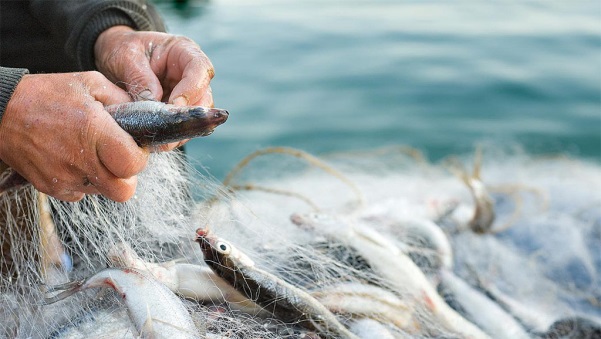 Рыболовство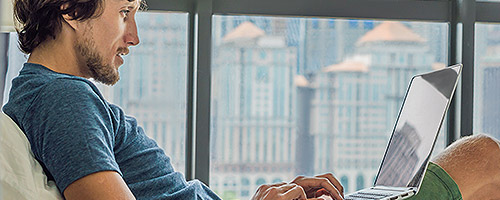 Удаленная работа через электронные площадки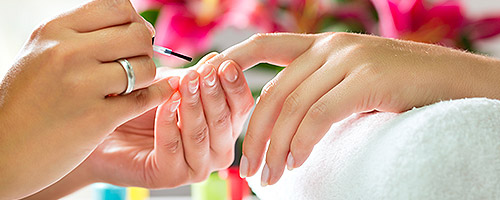 Оказание косметических услуг на дому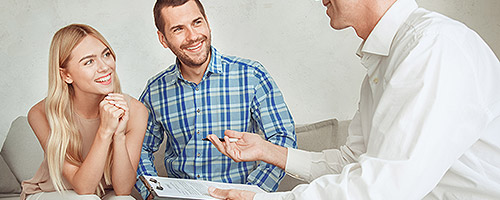 Сдача квартиры в аренду посуточно или на долгий срок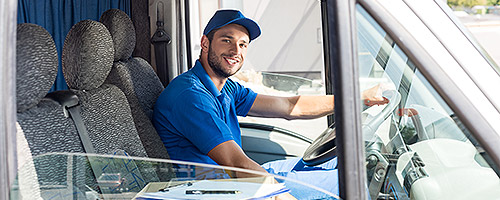 Услуги по перевозке пассажиров и грузов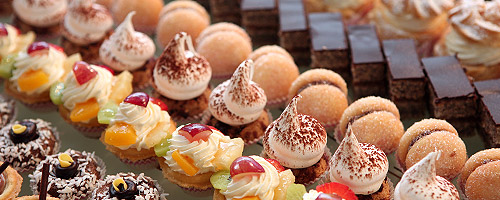 Продажа продукции собственного производства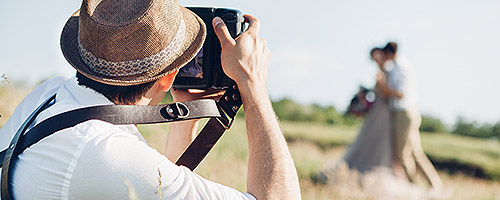 Фото- и видеосъемка на заказ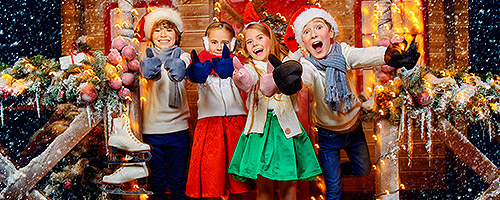 Проведение мероприятий и праздников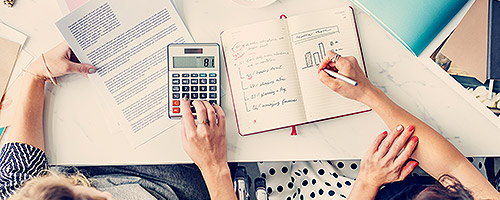 Юридические консультации и ведение бухгалтерии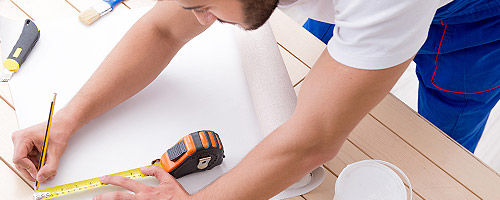 Строительные работы и ремонт помещенийНалог на профессиональный доход можно платить и при осуществлении других видов деятельности, если соблюдаются все условия, предусмотренные Федеральным законом от 27.11.2018 № 422-ФЗ.КАКИЕ ПЛАТЕЖИ ЗАМЕНЯЕТ НАЛОГ НА ПРОФЕССИОНАЛЬНЫЙ ДОХОДОсобенности применения специального налогового режима:1. Физические лица не уплачивают налог на доходы физических лиц с тех доходов, которые облагаются налогом на профессиональный доход.Индивидуальные предприниматели не уплачивают:- налог на доходы физических лиц с тех доходов, которые облагаются налогом на профессиональный доход;- налог на добавленную стоимость, за исключением НДС при ввозе товаров на территорию России;- фиксированные страховые взносы.Индивидуальные предприниматели, которые зарегистрировались в качестве налогоплательщиков налога на профессиональный доход, не уплачивают фиксированные страховые взносы. На других специальных налоговых режимах страховые взносы нужно платить даже при отсутствии дохода.При отсутствии дохода в течение налогового периода нет никаких обязательных, минимальных или фиксированных платежей. При этом самозанятые являются участниками системы обязательного медицинского страхования и могут получать бесплатную медицинскую помощь.НЕТ ОТЧЕТОВ
И ДЕКЛАРАЦИЙДекларацию представлять не нужно. Учет доходов ведется автоматически в мобильном приложении.МОЖНО НЕ ПЛАТИТЬ
СТРАХОВЫЕ ВЗНОСЫОтсутствует обязанность по уплате фиксированных взносов на пенсионное страхование. Пенсионное страхование осуществляется в добровольном порядке.ПРЕДОСТАВЛЯЕТСЯ
НАЛОГОВЫЙ ВЫЧЕТСумма вычета - 10 000 рублей.
Ставка 4% уменьшается до 3%,
ставка 6% уменьшается до 4%.
Расчет автоматический.ВЫГОДНЫЕ
НАЛОГОВЫЕ СТАВКИ4% - с доходов от физических лиц.
6% - с доходов от юридических лиц и ИП. Других обязательных платежей нет.ЧЕК ФОРМИРУЕТСЯВ ПРИЛОЖЕНИИНе надо покупать ККТ. Чек можно сформировать в мобильном приложении «Мой налог».ЛЕГАЛЬНАЯ РАБОТА
БЕЗ СТАТУСА ИПМожно работать без регистрации в качестве ИП. Доход подтверждается справкой из приложения.НЕ НУЖНО СЧИТАТЬ
НАЛОГ К УПЛАТЕНалог начисляется автоматически в приложении. Уплата - не позднее 28 числа следующего месяца.ПРОСТАЯ РЕГИСТРАЦИЯ
ЧЕРЕЗ ИНТЕРНЕТРегистрация без визита в инспекцию: в мобильном приложении, на сайте ФНС России, через банк или портал Госуслуг.СОВМЕЩЕНИЕ С РАБОТОЙ
ПО ТРУДОВОМУ ДОГОВОРУЗарплата не учитывается
при расчете налога. Трудовой стаж по месту работы не прерывается.